基本信息基本信息 更新时间：2023-12-01 13:55  更新时间：2023-12-01 13:55  更新时间：2023-12-01 13:55  更新时间：2023-12-01 13:55 姓    名姓    名黄冉黄冉年    龄22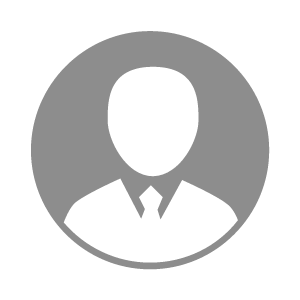 电    话电    话下载后可见下载后可见毕业院校甘肃农业大学邮    箱邮    箱下载后可见下载后可见学    历本科住    址住    址期望月薪5000-10000求职意向求职意向实验员,动物疫病检验检疫,乳品检验检疫实验员,动物疫病检验检疫,乳品检验检疫实验员,动物疫病检验检疫,乳品检验检疫实验员,动物疫病检验检疫,乳品检验检疫期望地区期望地区安徽省/池州市安徽省/池州市安徽省/池州市安徽省/池州市教育经历教育经历就读学校：甘肃农业大学 就读学校：甘肃农业大学 就读学校：甘肃农业大学 就读学校：甘肃农业大学 就读学校：甘肃农业大学 就读学校：甘肃农业大学 就读学校：甘肃农业大学 工作经历工作经历自我评价自我评价本科阶段有一年半的研究经历，正在进行两个课题项目，分别是牛支原体转酮醇酶的表达及免疫原性研究，以及牛支原体磷酸丙糖异构酶的表达及免疫原性研究。本人性格沉稳内敛，敢于沟通，善于表达，具有良好的思想品德和职业道德，掌握兽医学科的基本理论、基本知识和基本技能，具有较强的理解能力和实验操作能力。本科阶段有一年半的研究经历，正在进行两个课题项目，分别是牛支原体转酮醇酶的表达及免疫原性研究，以及牛支原体磷酸丙糖异构酶的表达及免疫原性研究。本人性格沉稳内敛，敢于沟通，善于表达，具有良好的思想品德和职业道德，掌握兽医学科的基本理论、基本知识和基本技能，具有较强的理解能力和实验操作能力。本科阶段有一年半的研究经历，正在进行两个课题项目，分别是牛支原体转酮醇酶的表达及免疫原性研究，以及牛支原体磷酸丙糖异构酶的表达及免疫原性研究。本人性格沉稳内敛，敢于沟通，善于表达，具有良好的思想品德和职业道德，掌握兽医学科的基本理论、基本知识和基本技能，具有较强的理解能力和实验操作能力。本科阶段有一年半的研究经历，正在进行两个课题项目，分别是牛支原体转酮醇酶的表达及免疫原性研究，以及牛支原体磷酸丙糖异构酶的表达及免疫原性研究。本人性格沉稳内敛，敢于沟通，善于表达，具有良好的思想品德和职业道德，掌握兽医学科的基本理论、基本知识和基本技能，具有较强的理解能力和实验操作能力。本科阶段有一年半的研究经历，正在进行两个课题项目，分别是牛支原体转酮醇酶的表达及免疫原性研究，以及牛支原体磷酸丙糖异构酶的表达及免疫原性研究。本人性格沉稳内敛，敢于沟通，善于表达，具有良好的思想品德和职业道德，掌握兽医学科的基本理论、基本知识和基本技能，具有较强的理解能力和实验操作能力。本科阶段有一年半的研究经历，正在进行两个课题项目，分别是牛支原体转酮醇酶的表达及免疫原性研究，以及牛支原体磷酸丙糖异构酶的表达及免疫原性研究。本人性格沉稳内敛，敢于沟通，善于表达，具有良好的思想品德和职业道德，掌握兽医学科的基本理论、基本知识和基本技能，具有较强的理解能力和实验操作能力。本科阶段有一年半的研究经历，正在进行两个课题项目，分别是牛支原体转酮醇酶的表达及免疫原性研究，以及牛支原体磷酸丙糖异构酶的表达及免疫原性研究。本人性格沉稳内敛，敢于沟通，善于表达，具有良好的思想品德和职业道德，掌握兽医学科的基本理论、基本知识和基本技能，具有较强的理解能力和实验操作能力。其他特长其他特长